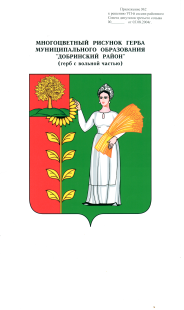 СОВЕТ  ДЕПУТАТОВ СЕЛЬСКОГО  ПОСЕЛЕНИЯ                               МАЗЕЙСКИЙ  СЕЛЬСОВЕТ Добринского муниципального района                                                                      Липецкой  области54 - я сессия V созываР Е Ш Е Н И Е  20.04.2020г.                                         с. Мазейка                                         № 198–рсОб   отмене некоторых нормативных правовых актов                                                 Совета депутатов сельского поселения Мазейский сельсовет                                                            Добринского муниципального района Липецкой областиРассмотрев, представленный администрацией сельского поселения Мазейский сельсовет, проект решения "Об отмене некоторых нормативных правовых актов Совета депутатов сельского поселения Мазейский сельсовет Добринского муниципального района Липецкой области", руководствуясь Бюджетным кодексом Российской Федерации от 31 июля 1998 №145-ФЗ, Федеральным законом №131-ФЗ от 06.10.2003 "Об общих принципах организации местного управления в Российской Федерации", в целях актуализации нормативной правовой базы Совета депутатов сельского поселения Мазейский  сельсовет, руководствуясь Уставом сельского поселения Мазейский сельсовет, Совет депутатов сельского поселения Мазейский сельсоветРЕШИЛ:1.   Решение Совета депутатов сельского поселения Мазейский сельсовет №117-рс от 25.04.2014 "О Положении "О бюджетном процессе сельского поселения Мазейский сельсовет"- считать утратившим силу.2. Решение Совета депутатов сельского поселения Мазейский сельсовет №131-рс от 24.11.2014 "О внесение изменений в Положение "О бюджетном процессе сельского поселения Мазейский сельсовет"- считать утратившим силу.3. Решение Совета депутатов сельского поселения Мазейский сельсовет №11-рс от 02.11.2015 "О внесение изменений в Положение "О бюджетном процессе сельского поселения Мазейский сельсовет"- считать утратившим силу.4. Решение Совета депутатов сельского поселения Мазейский сельсовет №49-рс от 08.07.2016 "О внесение изменений в Положение "О бюджетном процессе сельского поселения Мазейский сельсовет"- считать утратившим силу.5. Решение Совета депутатов сельского поселения Мазейский сельсовет №94-рс от 08.08.2017 "О внесение изменений в Положение "О бюджетном процессе сельского поселения Мазейский сельсовет"- считать утратившим силу.6. Решение Совета депутатов сельского поселения Мазейский сельсовет №114-рс от 29.01.2018 "О внесение изменений в Положение "О бюджетном процессе сельского поселения Мазейский сельсовет"- считать утратившим силу.7. Решение Совета депутатов сельского поселения Мазейский сельсовет №193-рс от 20.03.2020 "О внесение изменений в Положение "О бюджетном процессе сельского поселения Мазейский сельсовет"- считать утратившим силу.8. Направить указанный нормативно-правовой акт главе сельского поселения для подписания и официального обнародования.9. Настоящее решение вступает в силу со дня его официального обнародования.10. Контроль за выполнением настоящего решения оставляю за собой.Председатель Совета депутатовсельского поселения Мазейский сельсовет                                                               Н.И.Вильчак